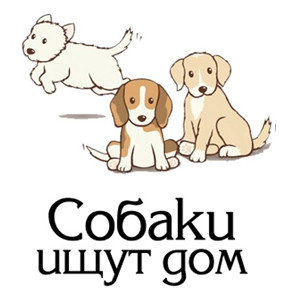 Ищем новых хозяев!!!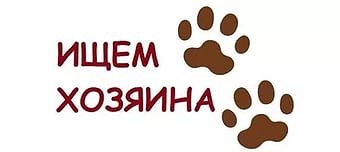 №Дата отловаМесто отловаФотоматериалОрганизация, производившая отлов.1.14.06.2018Микрорайон Западный, вход в подвал дома № 13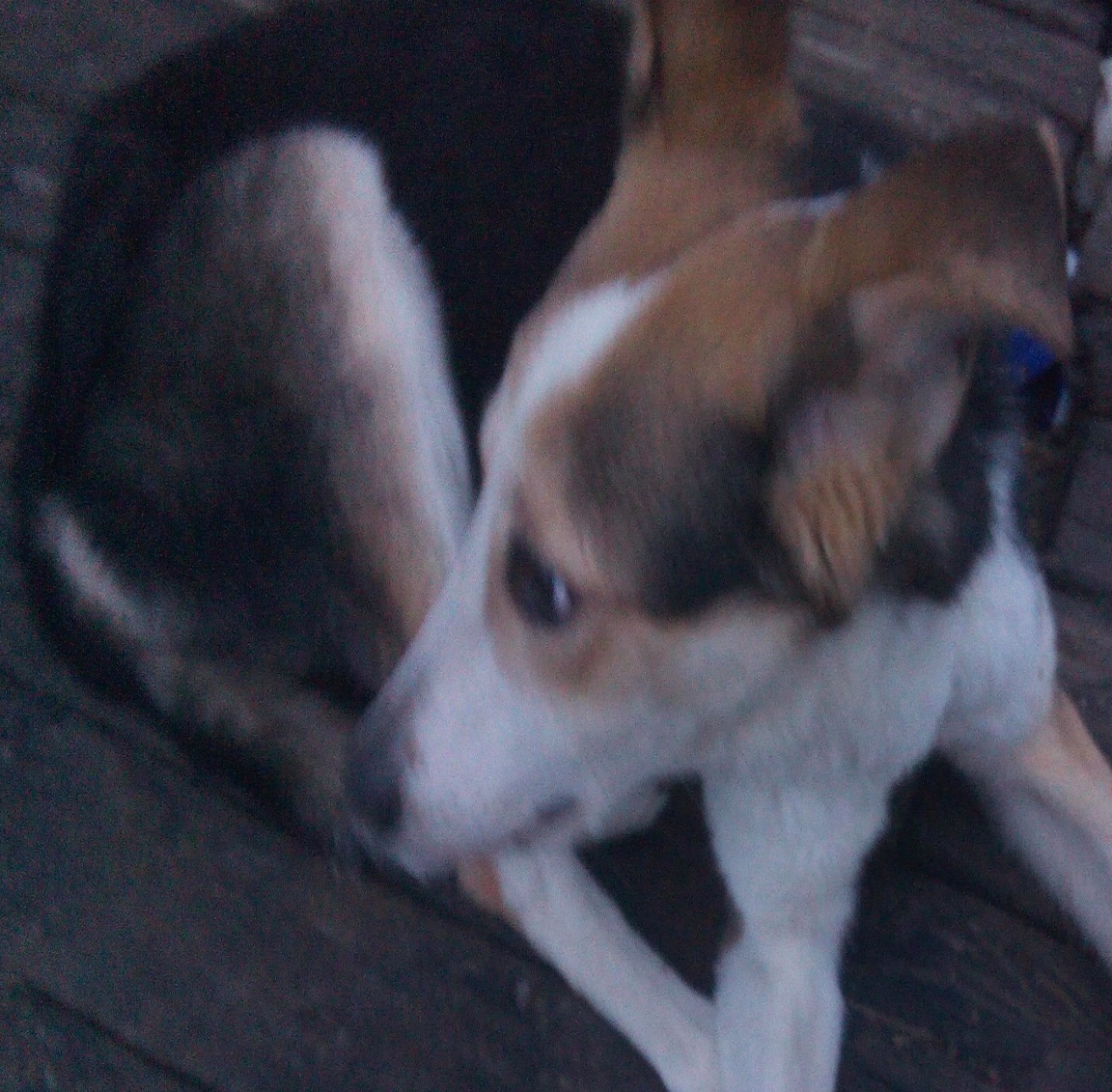 ООО «Капитал-Плюс»тел. 8(908)8960066Пункт передержкиг.Урай, улица Сибирская, 2Б2.16.06.2018Микрорайон Аэропорт, въезд ГК «Трассовик»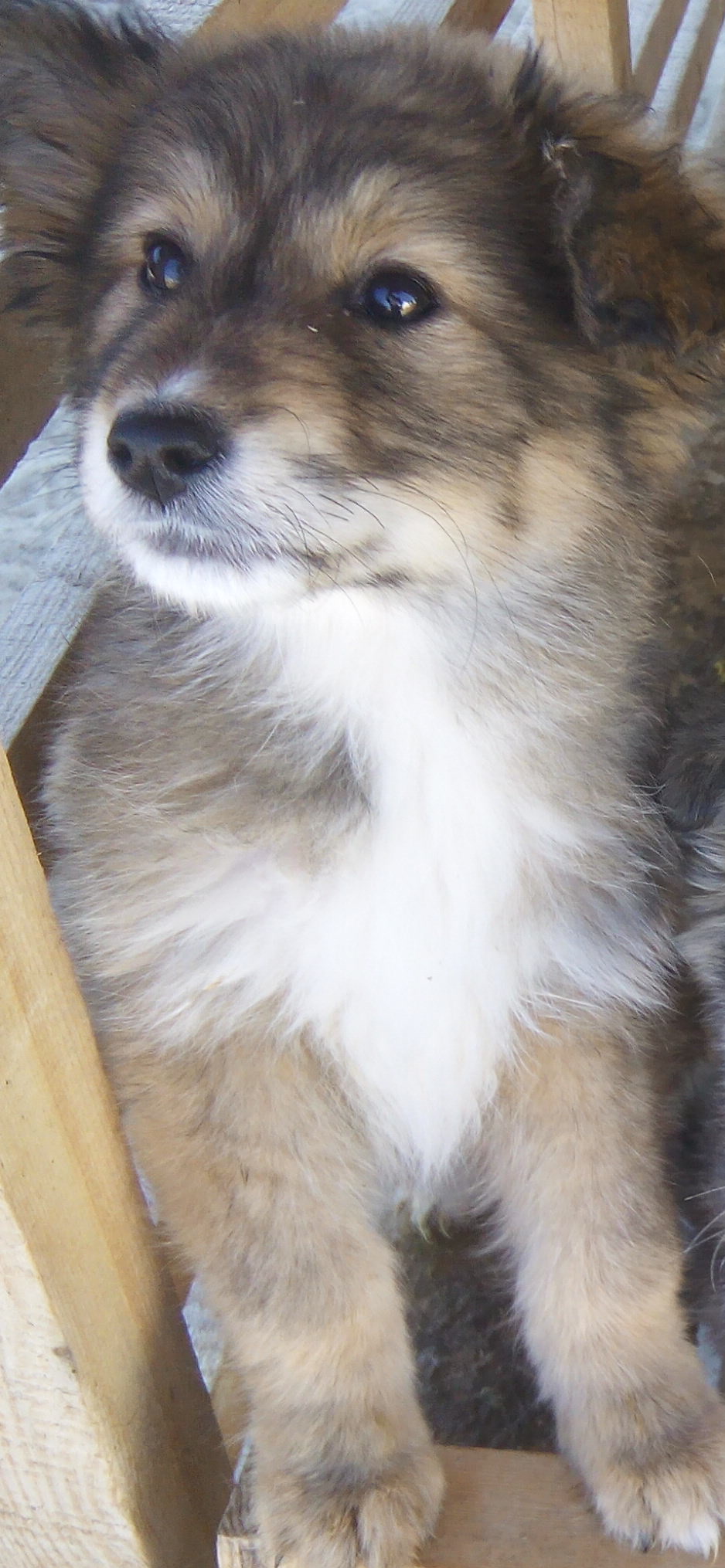 ООО «Капитал-Плюс»тел. 8(908)8960066Пункт передержкиг.Урай, улица Сибирская, 2Б3.16.06.2018Микрорайон Аэропорт, въезд ГК «Трассовик»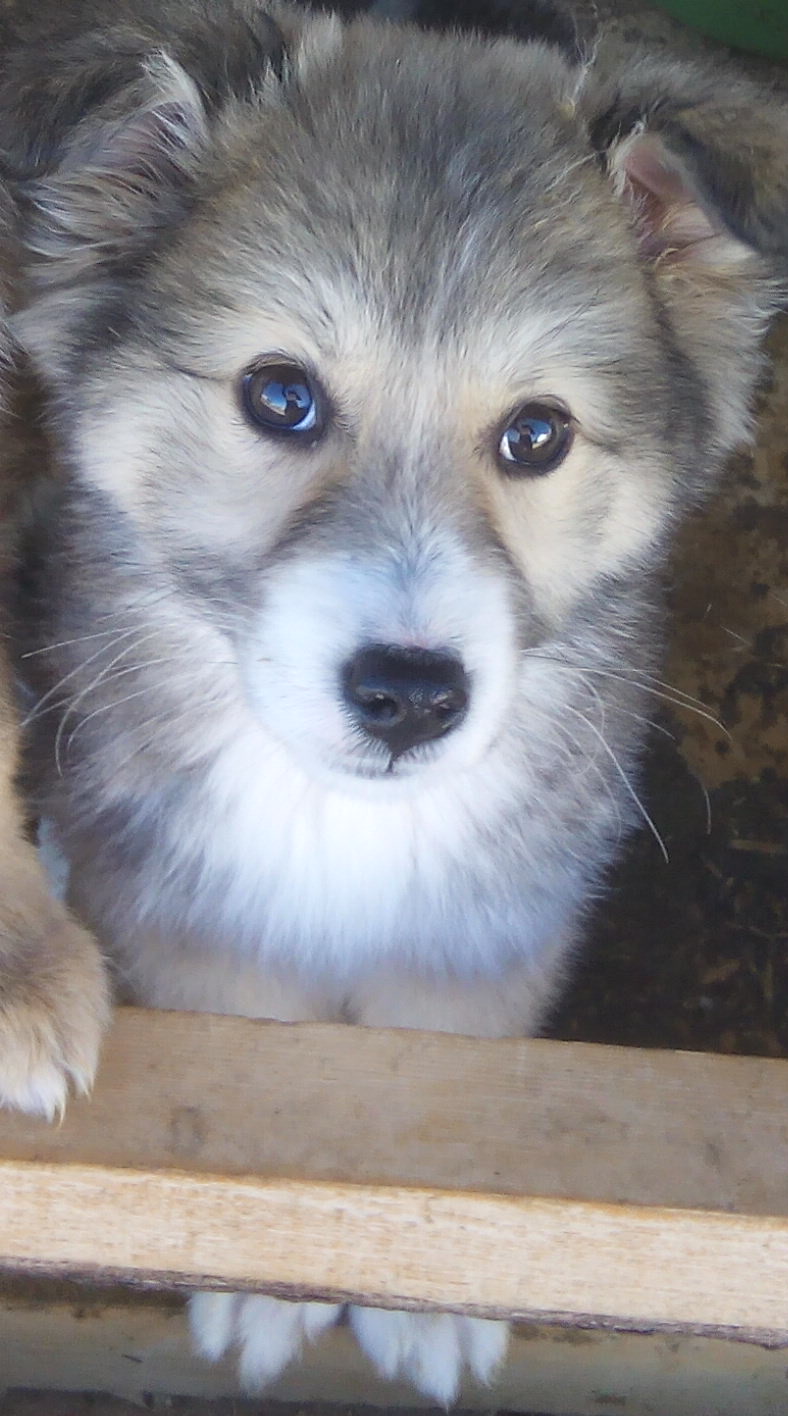 ООО «Капитал-Плюс»тел. 8(908)8960066Пункт передержкиг.Урай, улица Сибирская, 2Б4.16.06.2018Микрорайон Аэропорт, въезд ГК «Трассовик»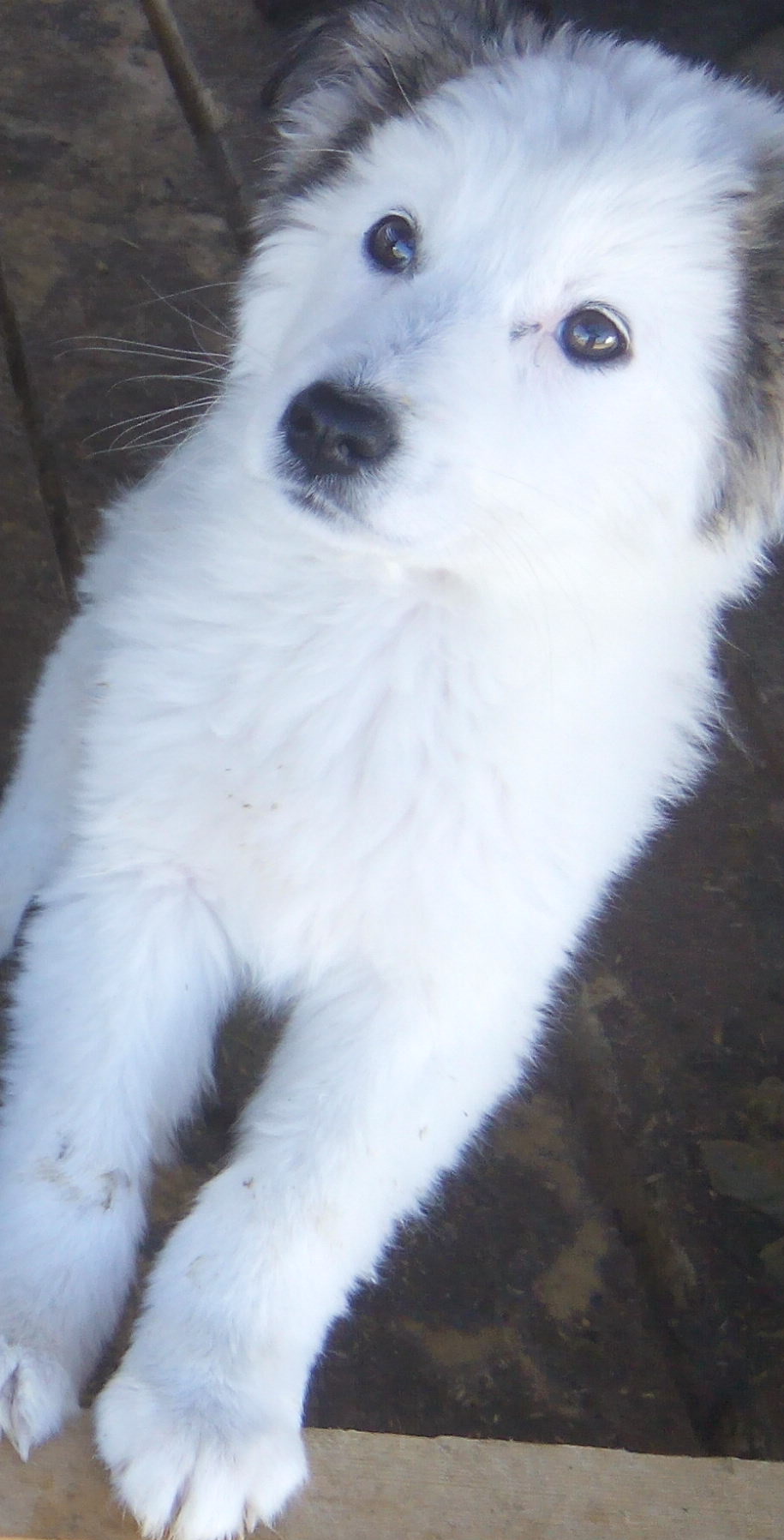 ООО «Капитал-Плюс»тел. 8(908)8960066Пункт передержкиг.Урай, улица Сибирская, 2Б5.23.06.2018Ул. Яковлева, парк «Солнышко»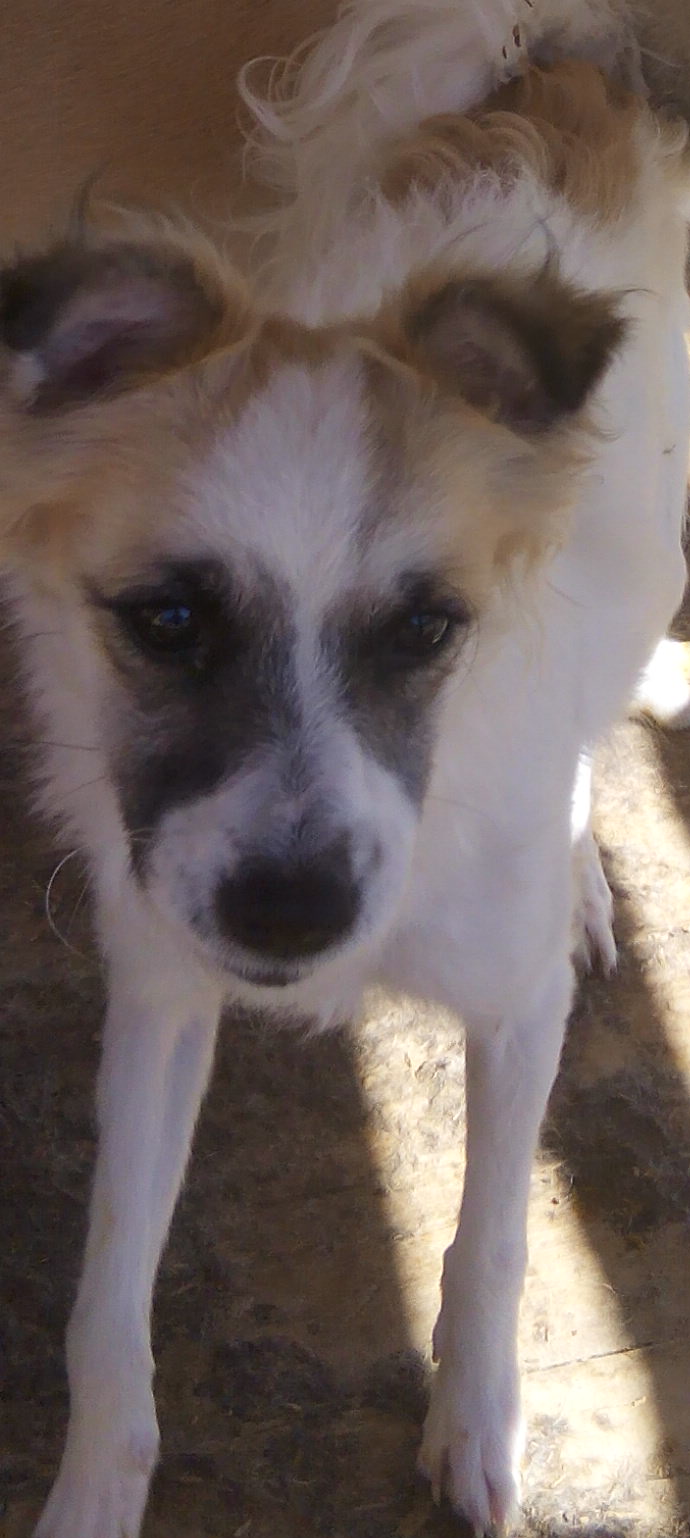 ООО «Капитал-Плюс»тел. 8(908)8960066Пункт передержкиг.Урай, улица Сибирская, 2Б6.17.06.2018Ул. Яковлева, парк «Солнышко»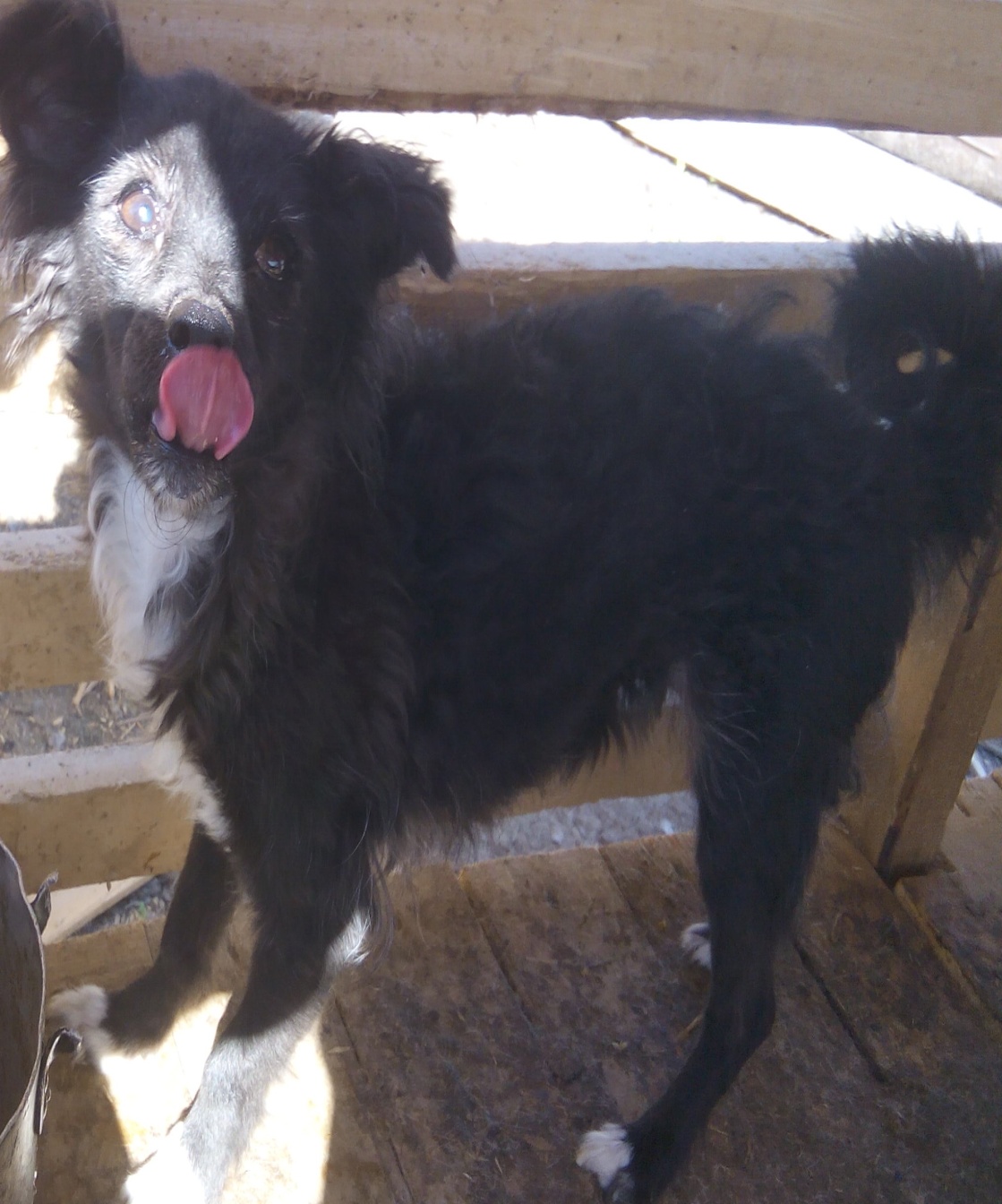 ООО «Капитал-Плюс»тел. 8(908)8960066Пункт передержкиг.Урай, улица Сибирская, 2Б7.23.06.2018Промзона, возле магазина «Арома»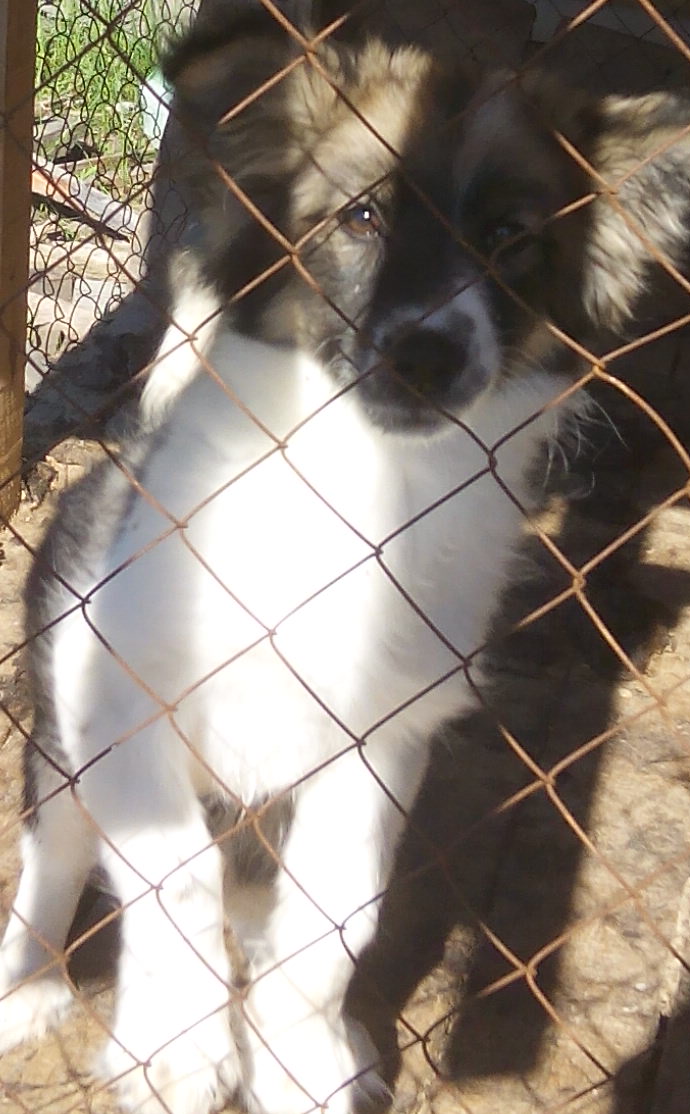 ООО «Капитал-Плюс»тел. 8(908)8960066Пункт передержкиг.Урай, улица Сибирская, 2Б8.24.06.2018Микрорайон 3, дом 27, подъезд 2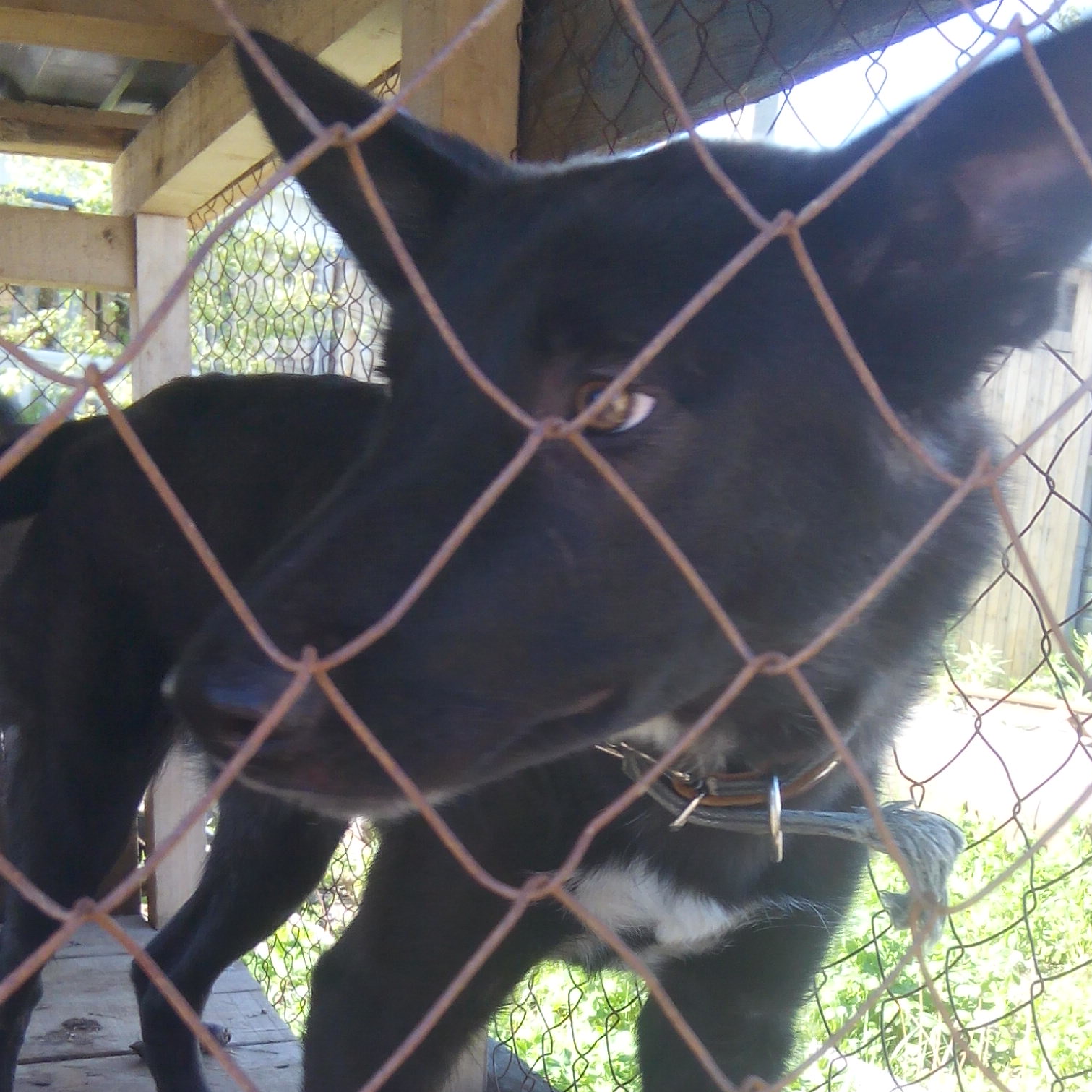 ООО «Капитал-Плюс»тел. 8(908)8960066Пункт передержкиг.Урай, улица Сибирская, 2Б9.26.06.2018Микрорайон 1Д, дом 14д, возле контейнерной площдки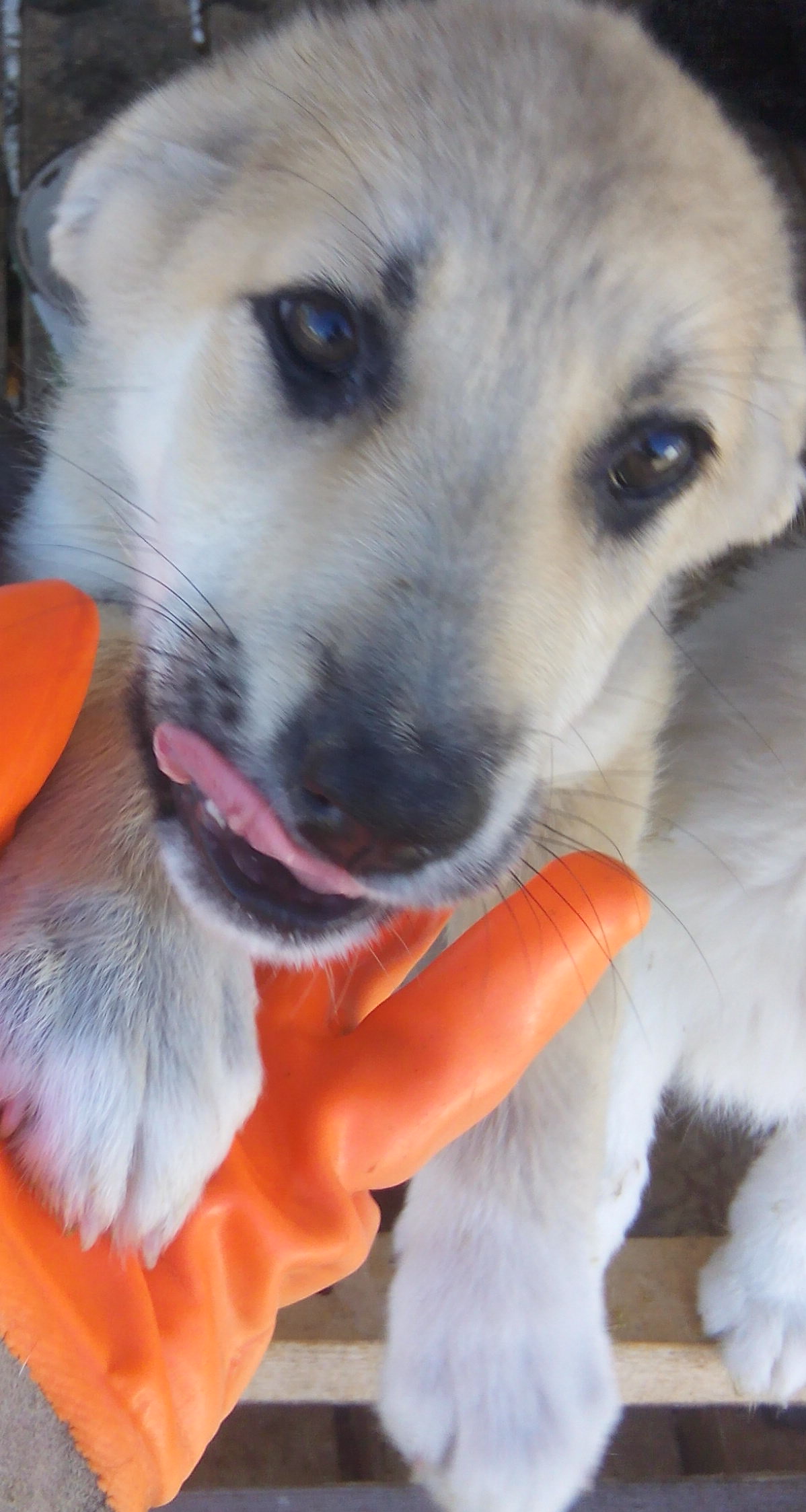 ООО «Капитал-Плюс»тел. 8(908)8960066Пункт передержкиг.Урай, улица Сибирская, 2Б10.30.06.2018Микрорайон 2 возле ТЦ «Юбилейный»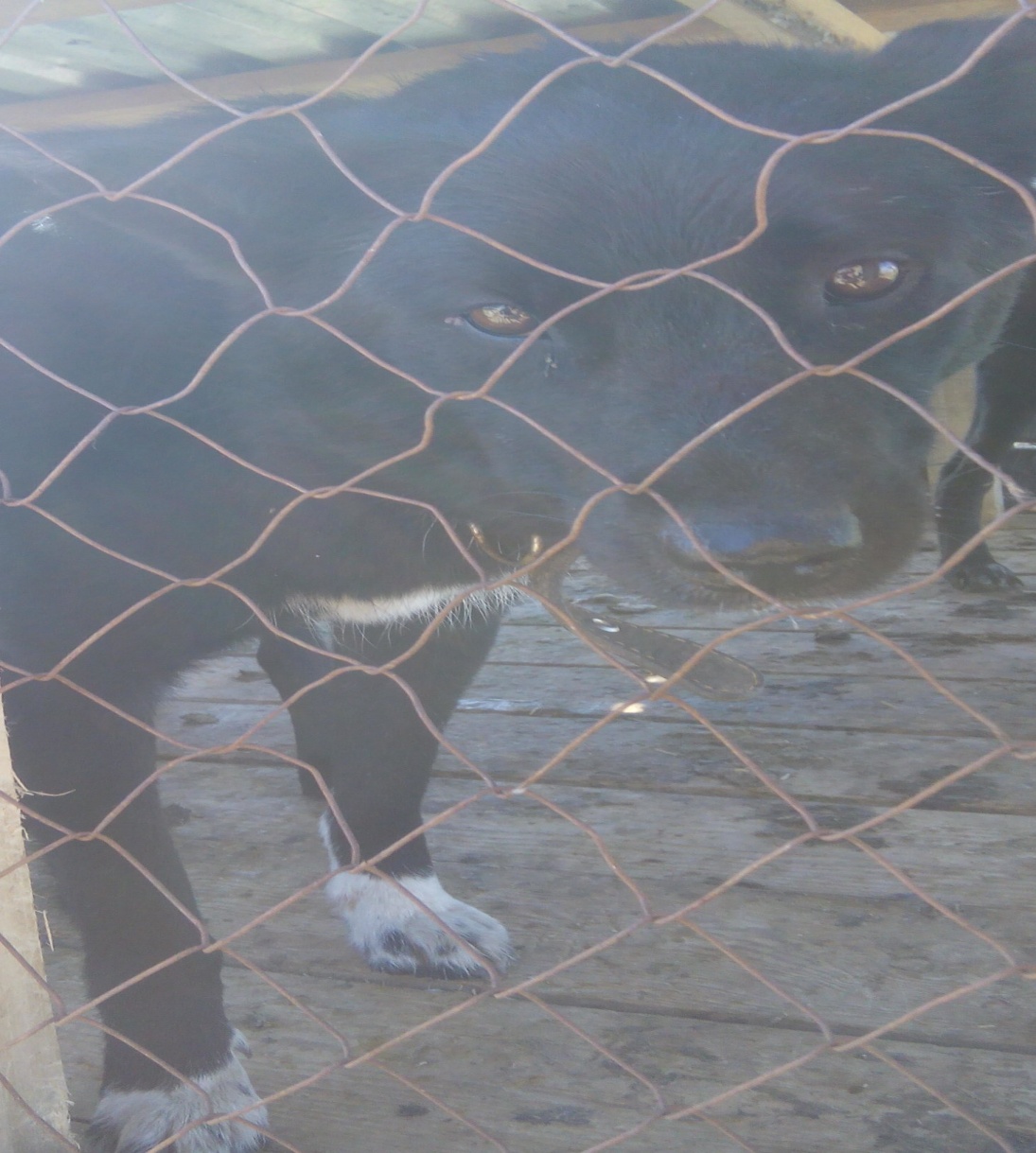 ООО «Капитал-Плюс»тел. 8(908)8960066Пункт передержкиг.Урай, улица Сибирская, 2Б11.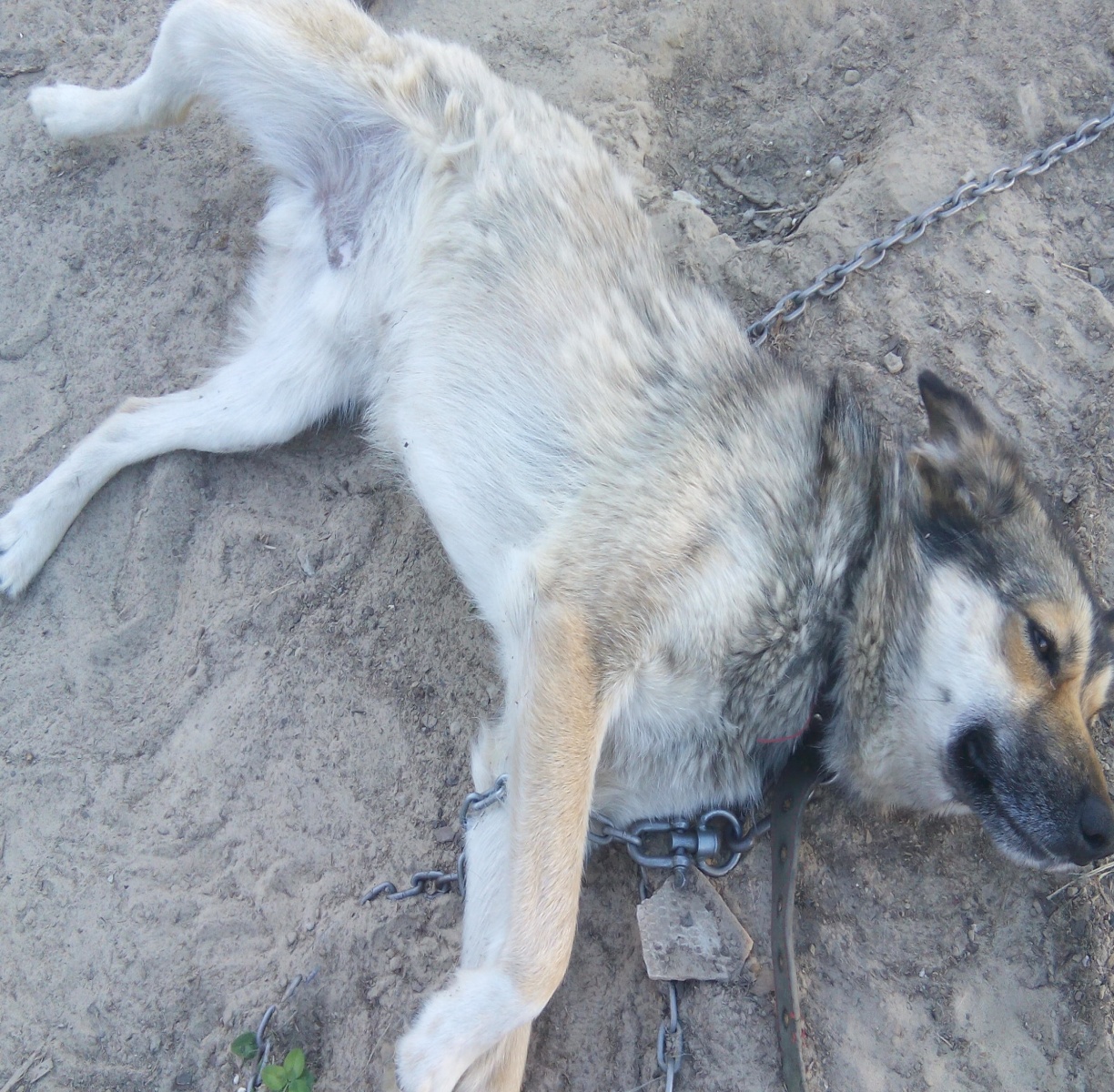 ООО «Капитал-Плюс»тел. 8(908)8960066Пункт передержкиг.Урай, улица Сибирская, 2Б12.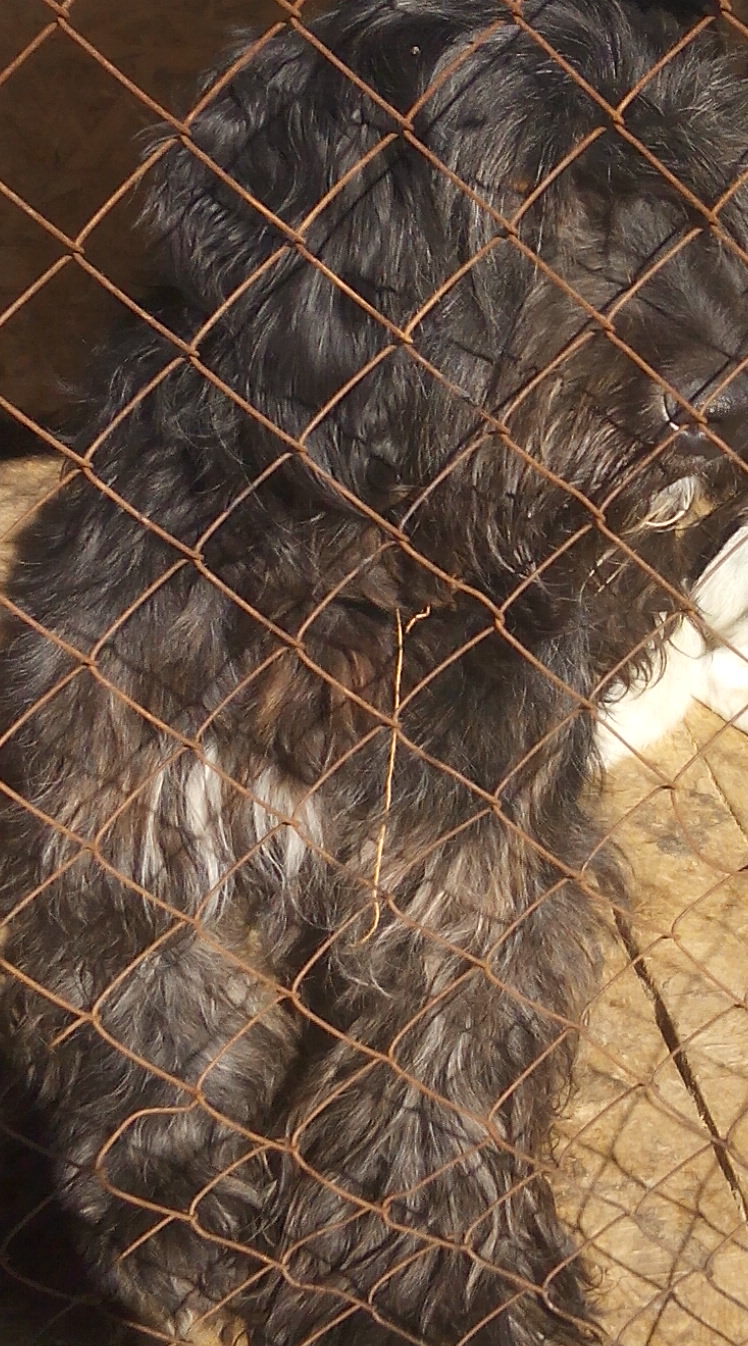 ООО «Капитал-Плюс»тел. 8(908)8960066Пункт передержкиг.Урай, улица Сибирская, 2Б13.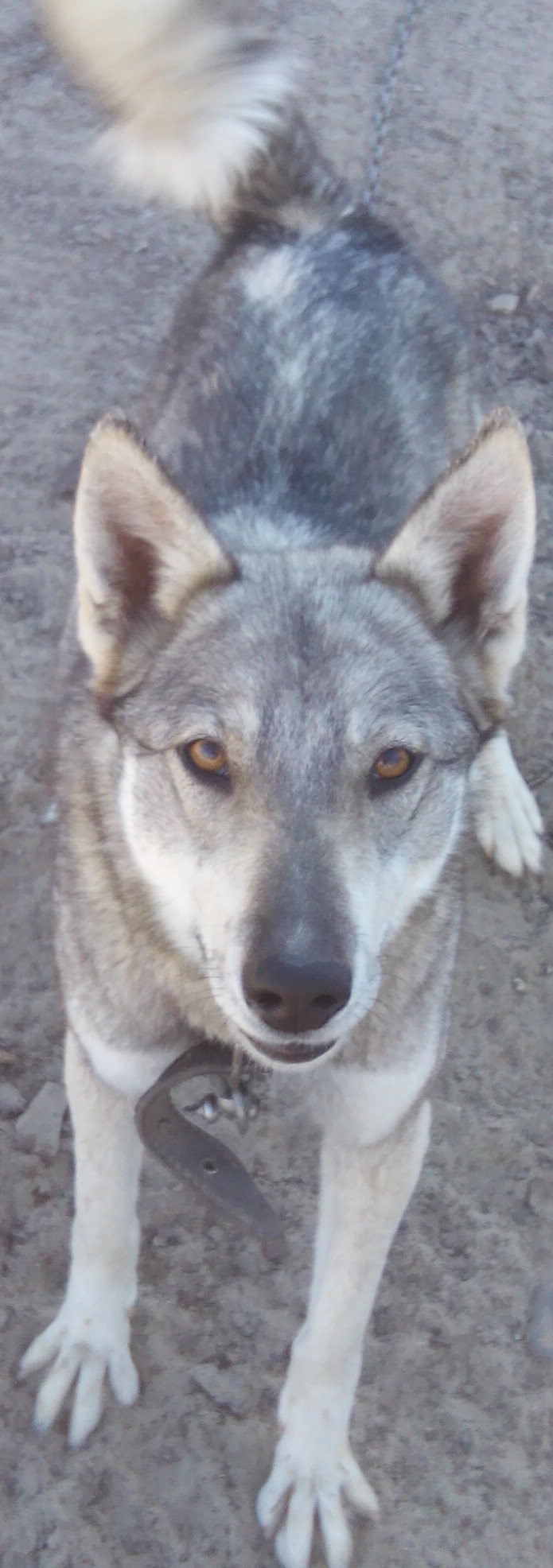 ООО «Капитал-Плюс»тел. 8(908)8960066Пункт передержкиг.Урай, улица Сибирская, 2Б